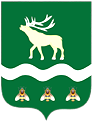 Российская Федерация Приморский крайДУМА 
ЯКОВЛЕВСКОГО МУНИЦИПАЛЬНОГО ОКРУГАРЕШЕНИЕ31 октября  2023 года                   с. Яковлевка                               №   - НПАО внесении изменений в решение Думы Яковлевского  муниципального  района «О бюджете Яковлевского муниципального  района на 2023 год и плановый период 2024 и 2025 годов»Дума Яковлевского муниципального округа, рассмотрев представление Администрации Яковлевского муниципального округа о внесении изменений в доходную и расходную части бюджета Яковлевского муниципального районаРЕШИЛА:1. Внести в решение Думы Яковлевского муниципального района от 27.12.2022 № 618-НПА «О бюджете Яковлевского муниципального района на 2023 год и плановый период 2024 и 2025 годов» следующие изменения: 1) пункты 1, 2  части 1 статьи 1 изложить в следующей редакции:«1) общий объем доходов бюджета Яковлевского муниципального района – в сумме 727 021 448,50 рублей, в том числе за счет межбюджетных трансфертов, получаемых из других бюджетов бюджетной системы Российской Федерации, - в сумме 371 432 448,50 рублей;2) общий объем расходов бюджета Яковлевского муниципального района – в сумме 773 745 811,36 рублей;»;2) в абзаце первом статьи 8 после слов «в 1,109 раза», дополнить словами «с 1 декабря 2023 года - в 1,1847 раза,»;3)  приложение 1 к решению Думы Яковлевского района от 27.12.2022  № 618-НПА изложить в редакции приложения 1 к настоящему решению;4) приложение 2 к решению Думы Яковлевского района от 27.12.2022  № 618-НПА изложить в редакции приложения 2 к настоящему решению;5) приложение 3 к решению Думы Яковлевского района от 27.12.2022  № 618-НПА изложить в редакции приложения 3 к настоящему решению;6) приложение 4 к решению Думы Яковлевского района от 27.12.2022  № 618-НПА изложить в редакции приложения 4 к настоящему решению;7) приложение 5 к решению Думы Яковлевского района от 27.12.2022 № 618-НПА изложить в редакции приложения 5 к настоящему решению;8) приложение 6 к решению Думы Яковлевского района от 27.12.2022 № 618-НПА изложить в редакции приложения 6 к настоящему решению.2. Настоящее решение вступает в силу после его официального опубликования.Председатель Думы Яковлевскогомуниципального округа                                                             Е. А. ЖивотягинГлава Яковлевского  муниципального округа                                                                А.А. Коренчук  ПОЯСНИТЕЛЬНАЯ ЗАПИСКА К ПРОЕКТУ РЕШЕНИЯ«О внесении изменений в решение Думы Яковлевского  муниципального  района «О бюджете Яковлевского  муниципального района на 2023 год и плановый период 2024 и 2025  годов»Администрация Яковлевского муниципального округа и Финансовое управление администрации района на основании:- Закона Приморского края от 27 сентября 2023 года № 418-КЗ «О внесении изменений в Закон Приморского края «О краевом бюджете на 2023 год и плановый период 2024 и 2025 годов»;- ходатайств главных распорядителей средств районного бюджета;- изменений, внесенных в  муниципальные программы;предлагают:1. Внести в решение Думы Яковлевского муниципального района от 27.12.2022 года № 618-НПА «О бюджете Яковлевского муниципального района на 2023 год и плановый период 2024 и 2025 годов» следующие изменения:1. Внести следующие изменения в доходную часть бюджета района на 2023 год:1.1. Увеличить доходную часть бюджета района на 2023 год на сумму         608 000 рублей, в том числе:в части налоговых и неналоговых  доходов – 128 000  рублей, в том числе:000 1 05 03000 01  0000 110 «Единый сельскохозяйственный налог» -   128 000 рублей;в части безвозмездных поступлений от других бюджетов бюджетной системы Российской Федерации – 480 000 рублей, в том числе:977 2 02 29999 05 0000 150 «Прочие субсидии бюджетам муниципальных районов» - 480 000 рублей (обеспечение граждан твердым топливом);1.2. Уменьшить доходную часть бюджета района на 2023 год на  сумму 19 595 664,45 рублей, в том числе:в части безвозмездных поступлений от других бюджетов бюджетной системы Российской Федерации – 19 595 664,45 рублей, в том числе:977 2 02 30024 05 0000 150 «Субвенции бюджетам муниципальных районов на выполнение передаваемых полномочий субъектов Российской Федерации» - 18 486 557,15 рублей, в том числе:- социальная поддержка детей, оставшихся без попечения родителей, и лиц, принявших на воспитание в семью детей, оставшихся без попечения родителей – 18 486 557,15 рублей;980 2 02 30029 05 0000 150 «Субвенции бюджетам муниципальных районов на компенсацию части платы, взимаемой с родителей (законных представителей) за присмотр и уход за детьми, посещающими образовательные организации, реализующие образовательные программы дошкольного образования» - 976 068 рублей;980 2 02 45179 05 0000 150 «Межбюджетные трансферты, передаваемые бюджетам муниципальных районов на проведение мероприятий по обеспечению деятельности советников директоров по воспитанию и взаимодействию с детскими общественными объединениями в образовательных организациях" – 133 039,30 рублей.2. Внести изменения в расходную часть бюджета района:2.1. Увеличить расходную часть бюджета на 2023 год на сумму    678 000 рублей, в том числе:«Национальная экономика» (раздел 0400) – 70 000 рублей, в том числе:подраздел 0406 «Водное хозяйство» - 70 000 рублей, в том числе:Администрация Яковлевского муниципального района – 70 000 рублей (расходы за счет средств резервного фонда Администрации Яковлевского муниципального района на оплату за оказание услуги по проведению негосударственной экспертизы проектной документации в части оценки соответствия проектной документации установленным требованиям объекта «Проведение ремонтно-восстановительных работ после прохождения тайфуна «KHANUN» дамбы обвалования «Яблоновская-1» Яковлевского района Приморского края»);«Жилищно-коммунальное хозяйство» (раздел 0500) – 480 000 рублей, в том числе:подраздел 0502 «Коммунальное хозяйство» - 480 000 рублей, в том числе:Администрация Яковлевского муниципального района – 480 000 рублей (МП «Обеспечение качественными услугами жилищно-коммунального хозяйства населения Яковлевского муниципального района» на 2019 – 2025 годы, увеличение расходов за счет средств субсидии из краевого бюджета на обеспечение граждан твердым топливом – 480 000 рублей);«Физическая культура и спорт» (раздел 1100) – 128 000 рублей, в том числе:Администрация Яковлевского муниципального района – 128 000 рублей (МП «Развитие физической культуры и спорта в Яковлевском муниципальном районе на 2019-2025 годы», увеличение расходов на организацию, проведение и участие в спортивных мероприятиях).2.2. Уменьшить расходную часть бюджета на 2023 год на сумму 19 665 664,45 рублей, в том числе:«Общегосударственные вопросы»  (раздел 0100) – 70 000 рублей, в том числе:подраздел 0111 «Резервные фонды» - 70 000 рублей, в том числе:Администрация Яковлевского муниципального района – 70 000 рублей (перераспределение бюджетных ассигнований в соответствии с постановлением Администрации муниципального округа от 09.10.2023 № 78-па «О выделении средств из резервного фонда Администрации Яковлевского муниципального района);«Образование» (раздел 0700) – 133 039,30 рублей, в том числе:подраздел 0702 «Общее образование» - 133 039,30 рублей, в том числе:Муниципальное казенное учреждение «Центр обеспечения и сопровождения образования» Яковлевского муниципального района – 133 039,30 рублей  (Подпрограмма «Развитие системы общего образования» на 2019-2025 годы, уменьшение расходов за счет средств межбюджетных трансфертов, передаваемых бюджетам муниципальных районов на проведение мероприятий по обеспечению деятельности советников директоров по воспитанию и взаимодействию с детскими общественными объединениями в образовательных организациях); «Социальная политика» (раздел 1000) – 19 462 625,15   рублей, в том числе:подраздел 1004 «Охрана семьи и детства» - 19 462 625,15 рублей, в том числе:Администрация Яковлевского муниципального района – 18 486 557,15 рублей (МП «Социальная поддержка населения Яковлевского муниципального района» на 2019-2025 годы, уменьшение размера субвенции из краевого бюджета на социальную поддержку детей, оставшихся без попечения родителей, и лиц, принявших на воспитание в семью детей, оставшихся без попечения родителей);Муниципальное казенное учреждение «Центр обеспечения и сопровождения образования» Яковлевского муниципального района – 976 068 рублей (МП «Социальная поддержка населения Яковлевского муниципального района» на 2019-2025 годы, уменьшение размера субвенции из краевого бюджета на выплату компенсации части платы, взимаемой с родителей (законных представителей) за присмотр и уход за детьми, осваивающими образовательные программы дошкольного образования в организациях, осуществляющих образовательную деятельность).3. Утвердить размер дефицита бюджета Яковлевского муниципального района в сумме 46 724 362,86 рублей, определить источником финансирования дефицита бюджета остатки средств на счетах по учету средств местного бюджета.По состоянию на 01.01.2023 года остатки средств местного бюджета составили 46 725 321,59 рублей.Глава Яковлевского муниципального округа				                             А.А. Коренчук